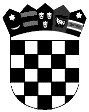 	R E P U B L I K A   H R V A T S K A	PRIMORSKO-GORANSKA  ŽUPANIJA 	GRAD RIJEKAUpravni odjel za odgoj i obrazovanje, kulturu, sport i mlade	Odsjek za kulturuKLASA: 611-01/23-01/111URBROJ: 2170-1-09-00-23-3Rijeka, 17. studenog  2023.godine                   ZAPISNIKsa sastanka Stručnog povjerenstva za administrativnu provjeru prijedloga programa od interesa za Grad Rijeku iz djelatnosti kulture, umjetnosti i transverzalnih područja za 2024. godinuSastanak Stručnog povjerenstva za administrativnu provjeru prijedloga programa od interesa za Grad Rijeku iz djelatnosti kulture, umjetnosti i transverzalnih područja za 2024. godinu održao se 17. studenog  2023. godine  u trajanju od 10,00 do 13,30 sati u prostorijama Grada Rijeke, Korzo 16, soba 315.Sastanku su nazočili: - 	Helena Semion -Tatić, predsjednica,- 	Vanja Tataj Štok, članica,- 	Arijana Ančić Iličić, članica,- 	Gordana Paprika Todorović, članica,- 	Vanja Zelčić, članica,- 	Ivana Mekelenić, članica.Dnevni red: 1. Razmatranje svih prijedloga programa pristiglih putem javnog poziva za Utvrđivanje kulturnih programa od interesa za Grad Rijeku iz djelatnosti kulture, umjetnosti i transverzalnih područja za 2024. godinu, te donošenje zaključka članova Stručnog povjerenstva za administrativnu provjeru prijedloga programa od interesa za Grad Rijeku iz djelatnosti kulture, umjetnosti i transverzalnih područja za 2024. godinuAd 1 .Stručno povjerenstvo za administrativnu provjeru prijedloga programa utvrđuje da je pristigla ukupno 351 prijava programa iz svih djelatnosti na navedeni Javni poziv. U djelatnosti Muzejska djelatnost i vizualne umjetnosti pristiglo je 39 prijava, u djelatnosti Zaštita i očuvanje kulturnih dobara pristiglo je 10 prijava, u djelatnosti Književna djelatnost pristiglo je 58 prijava, u djelatnosti Dramska umjetnost, ples i pokret pristigla je 51 prijava, u Glazbenoj djelatnosti pristiglo je 74 prijave, u Audiovizualnoj djelatnosti pristigle su 33 prijave, u djelatnosti Inovativne umjetničke i kulturne prakse pristigle su 34 prijave, u djelatnosti Kultura u zajednici pristigle su 42 prijave te u djelatnosti Programi za mlade pristiglo je 10 prijava.Prema Uputama za prijavitelje na Javni poziv za utvrđivanje programa kulture od interesa za Grad Rijeku iz  djelatnosti kulture, umjetnosti i transverzalnih područja za 2024. godinu navedeno je da se neće razmatrati prijave programa koje:• 	nisu podnesene na propisani način odnosno u elektroničkom obliku na odgovarajućem obrascu (obrazac e- prijavnica)• 	ne sadrže sve priloge propisne Uputama za prijavitelje,• 	nisu podnesene u propisanom roku,• 	onih prijavitelja koji nisu izvršili ugovorne obveze iz prethodne godine ili nemaju suglasnost  nadležnog Odsjeka o odgodi programaTakođer prijave programa na javni poziv podnose se isključivo u elektroničkom obliku putem e-prijavnica koje se nalaze na mrežnim stranicama Grada Rijeke, a rok za podnošenje prijedloga programa bio je 30 dana od dana objave, odnosno do 13. studenog 2023. godine do 16:00 sati. Obvezna dokumentacija tražena za prijavu za sva područja i vrste programa:1. 	Obrazac E-prijavnice za javni poziv za predlaganje Programa kulture od interesa za Grad Rijeku iz djelatnosti kulture, umjetnosti i transverzalnih područja za 2024. godinu,2. 	Obrazac izjave o nepostojanju i izbjegavanju dvostrukog financiranja, te3. 	Prilozi za pojedine djelatnosti (opisane detaljno pod svakom djelatnosti)Zaključak Stručnog povjerenstva za administrativnu provjeru prijedloga programaNakon pregleda svih prijava, Stručno povjerenstvo jednoglasno je utvrdilo da od zaprimljenih 351 prijava programa iz svih djelatnosti, njih ukupno 19 nije ispunilo formalne uvjete odnosno nije zadovoljilo administrativnu provjeru. Takve se prijave neće razmatrati niti vrednovati. Broj prijava koje nisu zadovoljile administrativnu provjeru po djelatnostima:Muzejska djelatnost i vizualne umjetnosti od 39 prijava, 3 nisu zadovoljile administrativnu provjeru:Pomorski i povijesni muzej Hrvatskog primorja Rijeka, godišnji izložbeni program Pomorskog i povijesnog muzeja Hrvatskog primorja RijekaPrirodoslovni muzej Rijeka, Mračna strana podmorja, izložbaUdruga Fotoklub Rijeka, PHOTORI 2024, riječki festival fotografijeDramska umjetnost, ples i pokret od 51 prijave, 1 nije zadovoljila administrativnu provjeru:Endi Schrotter, Plesna radionica ENDI & LARA 'Flow Change'Glazbena djelatnost od 74 prijave, 1 nije zadovoljila administrativnu provjeru:Marija Anđela Biondić, Opera RegočAudiovizualna djelatnost od 33 prijave, 8 ih nije zadovoljilo administrativnu provjeru:Jaka produkcija d.o.o., Centar svita, srednjemetražni dokumentarni film Jaka produkcija d.o.o., Krvavi sabor križevački, animirani filmKaos d.o.o., Heroine domovinskog rata - Tri generacije, srednjemetražni dokumentarni filmPetra Mrša, I can save her - 2.dio, distribucija eksperimentalnog filmaTiha Modrić, Inkluzivno kino, radionice i edukacijaUdruga Blank, U sedmom nebu, proizvodnja kratometražnog dokumentarnog filmaUdruga Boćarski klub osoba s invaliditetom "Pulac" Rijeka	, Para-boćari u lovu na paru, srednjemetražni igrani filmUdruga Spirit, 2 lica u Rijeci čudesa, animirani filmInovativne umjetničke i kulturne prakse od 34 prijave, 3 ih nije zadovoljilo administrativnu provjeru:Udruga Peek&Poke,	30 godina konzoli koje su promijenile svijetŽemo j.d.o.o.,	Glazbeno-edukativne radionice za mlade u Nemo KlubuUdruga RiCode, Global Game Jam u RijeciKultura u zajednici od 42 prijave, 2 nisu zadovoljile administrativnu provjeru:KUD Sevdah Rijeka,	Sudjelovanje na Porto etno festivaluKUD Sevdah Rijeka,	Smotra folklora Istarske županije u PotpićnuProgrami za mlade od 10 prijava, 1 nije zadovoljila administrativnu provjeru:Naklada Ljevak d.o.o., Čitanje u fokusu 2024.Stručno povjerenstvo zaključuje da 332 prijave programa zadovoljavaju formalne uvjete odnosno zadovoljava administrativnu provjeru te da se one mogu dati na razmatranje i vrednovanje kulturnim vijećima i Stručnom povjerenstvu za vrednovanje podnesenih prijedloga programa iz područja kulturnih djelatnosti Programi kulture u zajednici i Programi za mlade.Ovaj Zapisnik objavit će se na službenim mrežnim stranicama Grada Rijeke zajedno sa zapisnicima kulturnih vijeća i Stručnog povjerenstva za vrednovanje podnesenih prijedloga programa iz područja kulturnih djelatnosti Programi kulture u zajednici i Programi za mlade.Predsjednica Stručnog povjerenstva za administrativnu provjeru prijedloga programaHelena Semion-Tatić							FORMALNA PROVJERA JP 2024.FORMALNA PROVJERA JP 2024.RBDJELATNOSTPROŠLINISU PROŠLIUKUPNO1ZAŠTITA100102AUDIOVIZUALNA258333DRAMSKA501514GLAZBENA731745INOVATIVNE I UMJ.PRAKSE313346KNJIŽEVNA580587MUZEJSKA363398KULTURA U ZAJEDNICI402429MLADI9110UKUPNO33219351